					Gr 4 Handboeke/Textbooks 2015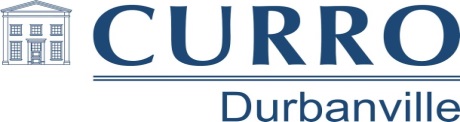 Afrikaans TaalEnglish LanguageAfrikaans HandboekeEnglish TextbooksName/Naam Learner/LeerlingDate:Datum:Tel:Subject/VakBook Title/Boek TitelISBNPrice/PrysRequired/BenodigAfrikaans HuistaalPlatinum Afrikaans 978 0636 119 734R115.60Afrikaans 1ste Addisionele TaalVia Afrika Eerste Addisionele Taal978 1415 424 872R97Subject/VakBook Title/Boek TitelISBNPrice/PrysRequired/BenodigEnglish Home LanguageSolutions for All:  Learner book978 1431 008 926R104English Home LanguageSolutions for All:  Reader978 1431 013 012R74English 1st Additional LanguageVia Afrika English First Additional978 1415 424 698R97English Home & 1st Additional LanguageComprehensive English Practice book978 0636 043 251R130Subject/VakBook Title/Boek TitelISBNPrice/PrysRequired/BenodigWiskundeAlmal Verstaan Wiskunde 978 1431 009 749R119WiskundeKom ons oefen Wiskunde978 0199 054 244R65Natuurwetenskappe en TegnologieKen en Verstaan Natuurwetenskappe978 1107 653 856R125.70Sosiale WetenskappeOxford Suksesvolle Sosiale Wetenskappe978 0199 042 685R81LewensvaardigheidVia Afrika Lewensvaardigheid978 1415 423 783R97Subject/VakBook Title/Boek TitelISBNPrice/PrysRequired/BenodigMathematics Solutions for All Mathematics978 1431 009 725R119MathematicsOxford Let’s Practise978 0199 052 066R65Natural Sciences and TechnologyStudy and Master978 1107 668 959R125,70Social SciencesOxford Successful Social Sciences978 0195 996 340R81Life OrientationVia Afrika Life Orientation978 1415 423 769R97